5258 Louetta Rd, #190							26501 Border St.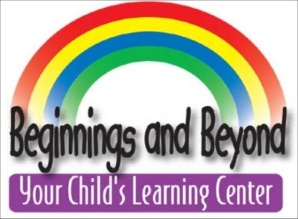 Spring, TX 77379								Spring, TX 77373	281-379-4014									281-350-4012Tuition  Agreement Child’s Name ____________________________________________________ Date of Birth ______________________ Mother’s Name _________________________________ Father’s Name _____________________________________Payment for my child’s program is due on Monday of each current week as specified in the current rate schedule. Weekly tuition is payable according to the tuition schedule whether or not my child attends.   A $10 per day late fee will be added for all non-payments after close of business on Tuesday.   If tuition and late fees are not paid by Friday, then I understand that my child cannot return to care the following Monday until all fees are paid. (parent initials) __________ Program enrolled in:  ______________________________________     Weekly Tuition Amount   $________________ (parent initials) __________ Non-refundable Annual Supply Fee due upon enrollment and in August 	$_____ per child/$_____ per family  (parent initials) __________NCI Parent fee must be paid on the 1st or in two equal payments on the 1st and 15th.  A $10 per day late fee will be added until paid.  (parent initials)___________In the event of an NSF check, a $25 NSF check penalty will be added to my account. All future payments after an NSF check has occurred can only be made with debit/credit card, money order, cash or paypal.  (parent initials) __________ Our program is open Monday through Friday from 6:00 am to 6:30 pm. Beginnings and Beyond is only licensed by the Texas Department of Family and Protective Services to care for children during these specified times. If I am late picking up my child, a $1 per minute/per child late penalty is payable at the time of pick up.  (parent initials) __________During summer months and holiday times, an activity fee may be charged. Activity fees are for additional activities outside our normal planned curriculum. Parents will be notified in advance of activity fees. (parent initials) __________ Beginnings and Beyond chooses not to get involved in custody disputes. In the event a court order is on file,  we will not acknowledge which party is responsible for payment of tuition fees. These arrangements must be coordinated between the two parents. Late fees and withdrawal guidelines will still apply regardless of which parent is responsible for tuition fees. (parent initials) __________ In the event I choose to end my relationship with Beginnings and Beyond and withdraw my child, or change my child's schedule, a 2 week notice will be given in writing or email.  I understand that I am financially responsible for tuition that is quoted on this parent agreement for those 2 weeks, regardless if my child attends or not. (parent initial) __________Regular attendance is important in your child's education. If your child will be absent, you agree to notify Beginnings and Beyond by 8:30 am each day .  Proper attendance tracking is imperative to the safety of the children enrolled.  (parent initial) __________ I receive 2 “vacation weeks” per calendar year when my child is out for the entire week (Monday thru Friday).  Full tuition is due for all other weeks whether my child attends or not. Parents must notify Beginnings and Beyond of the absence in writing or email before the child is absent. (parent initials) __________Beginnings and Beyond participates in the Child and Adult Care Food Program (CACFP).  Regardless of financial status, every family is a participant in the program and must complete an annual enrollment form.  (parent initials) ___________School Age Children: Beginnings and Beyond has strict policies on before and after school pick up. The safety of your child and the other children being picked up is top priority. Because of this, you agree to notify us by 2:30 pm each day if your child will not be picked up at their elementary school or not ride the school bus to our facility.  If you fail to notify us, you agree to pay a $5 trip charge. (parent initials) ___________ On days that the children are not in school (ie: school holidays, in-service days, etc), an additional $15 per day will be charged for full time care if your child is in attendance that day. If you are with Workforce Solutions, they cover this fee.  (parent initials) _____________________________________________________________	                  ________________________________________________	__Parent Signature 			Date 				Director Signature 		Date